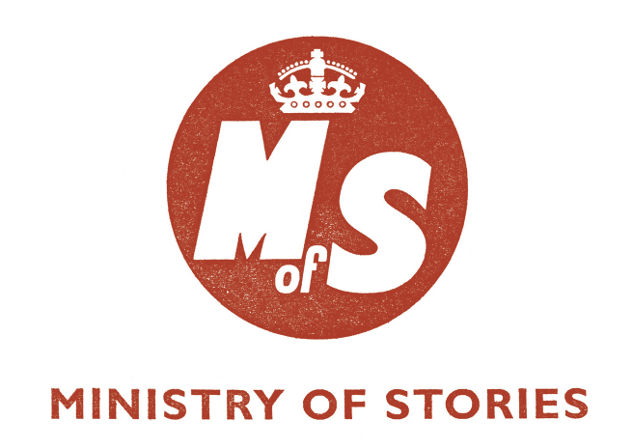 Volunteer Personal Reference CheckThis form is for completion by a friend who has known the applicant for no less than five years.Name of Applicant:Name of Referee:Address of Referee:Date:How long have you known the applicant?How did you get to know the applicant? Briefly, describe the applicant’s character. What are their qualities as a person?Insofar as you know the applicant, would you have any hesitation that he/she would be working with children and young people? (Please delete as appropriate)No – I have no concerns   Yes - I have concerns. If yes, please explain:Please rate him/her in the following areas (excellent/good/fair/poor):Punctuality:Reliability:Listening skills:Thank you for completing this form – it is a key component of our child safeguarding proceduresPlease return the form FAO: Volunteer Manager, preferably by email to volunteers@ministryofstories.org Alternatively you can return it by post to Ministry of Stories, 159 Hoxton Street, London, N1 6PJ. Please ensure the form is signed if returning by postSignature of referee (if returning by post)________________